.Intro 32 counts.Sec.1. Stomp, hold walk, walk x2Sec 2  forward rock, back hold, walk  backSec. 3  Side touch x 2 , ¼ turn, side touchSec 4   forward  rhumba boxRestart: 1.   During wall 4  after 24 counts ( 12:00 )Restart: 2.   Wall 10 after the first 8 counts ( 03:00 )The Flute Easy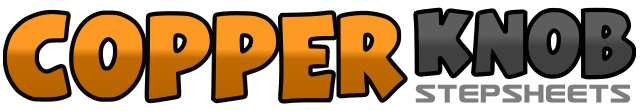 .......Count:32Wall:4Level:Absolute Beginner.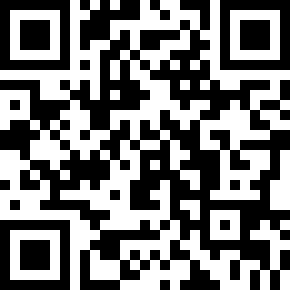 Choreographer:Kirsthen Hansen (DK) - November 2011Kirsthen Hansen (DK) - November 2011Kirsthen Hansen (DK) - November 2011Kirsthen Hansen (DK) - November 2011Kirsthen Hansen (DK) - November 2011.Music:Flute - Barcode Brothers : (Album: Bravo Hits 34 - 2001)Flute - Barcode Brothers : (Album: Bravo Hits 34 - 2001)Flute - Barcode Brothers : (Album: Bravo Hits 34 - 2001)Flute - Barcode Brothers : (Album: Bravo Hits 34 - 2001)Flute - Barcode Brothers : (Album: Bravo Hits 34 - 2001)........1-2stomp, forward on right, hold3-4walk forward on left, walk forward on right5-6stomp forward on left, hold7-8walk forward on right, walk forward on left1-2Rock forward on right, recover on left3-4step back on right, hold5-6walk back on left, walk back on right7-8walk back on left, touch right beside left1-2step right to right side, touch left beside right3-4step left to left side, touch right beside  left5-6turn ¼ on right, touch left beside right7-8step left to left side, touch right beside left.1-2step right to right side, step left beside right,3-4step forward on right, touch left beside right5-6step left to left side, step right beside left7-8step back on left, touch right beside left